附件四：土木建筑工程学院知识竞答活动线上答题流程参加对象：全院团干部、团员、广大青年操作流程：（1）每名团干部、团员青年先下载“北京头条”手机客户端，使用手机号注册登录答题。（2）“团组织”选项选择“北京交通大学”，每个手机号每天可以答题5次，每次系统随机抓取10道题，答题全部正确，将随机获得 “青春建功新时代”其中一个字；每集齐三个不同的字，就获得一次抽奖机会，抽取参与奖一份；集齐全部七个字，将获得个人奖一份。个人参与奖：个人奖（共100名，价值200元的公交卡）参与奖（共1000名，价值50元的电影票）活动期限：11月9日-11月23日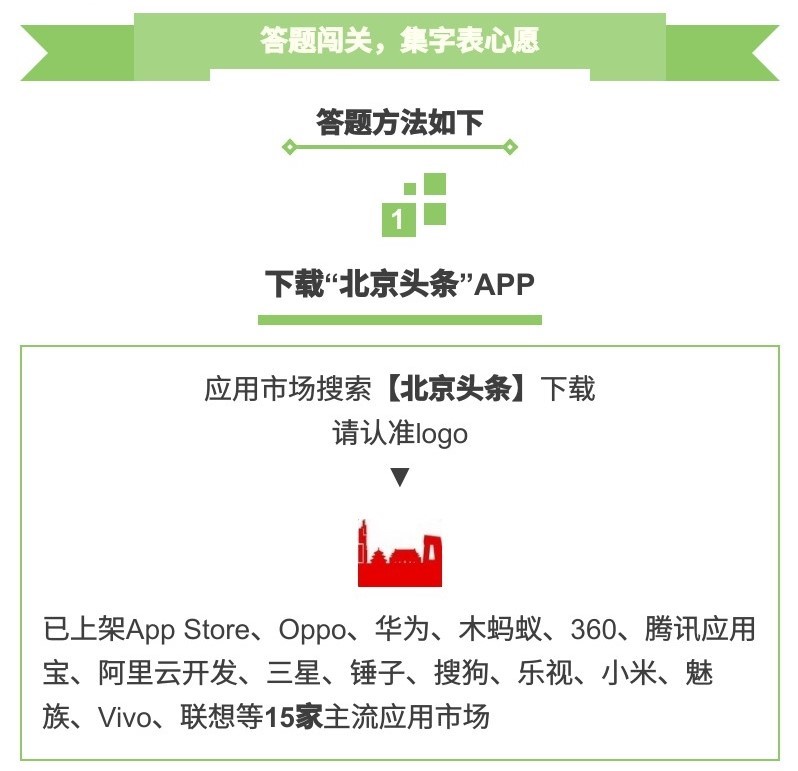 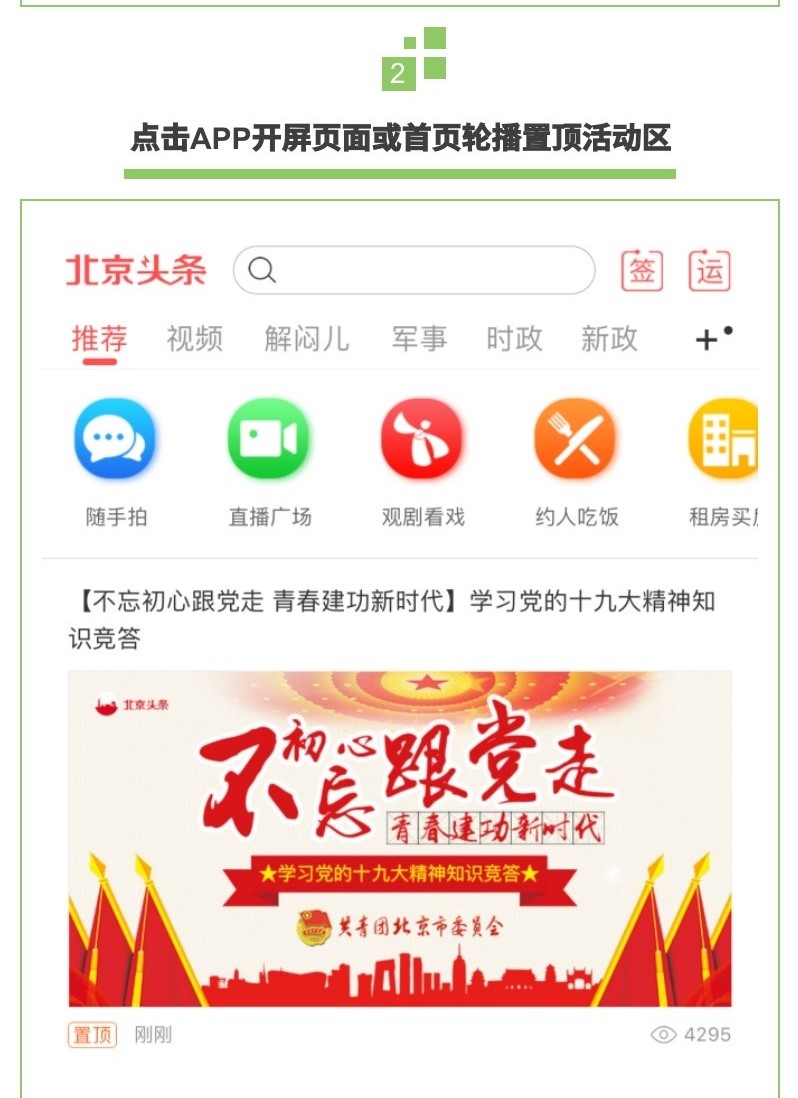 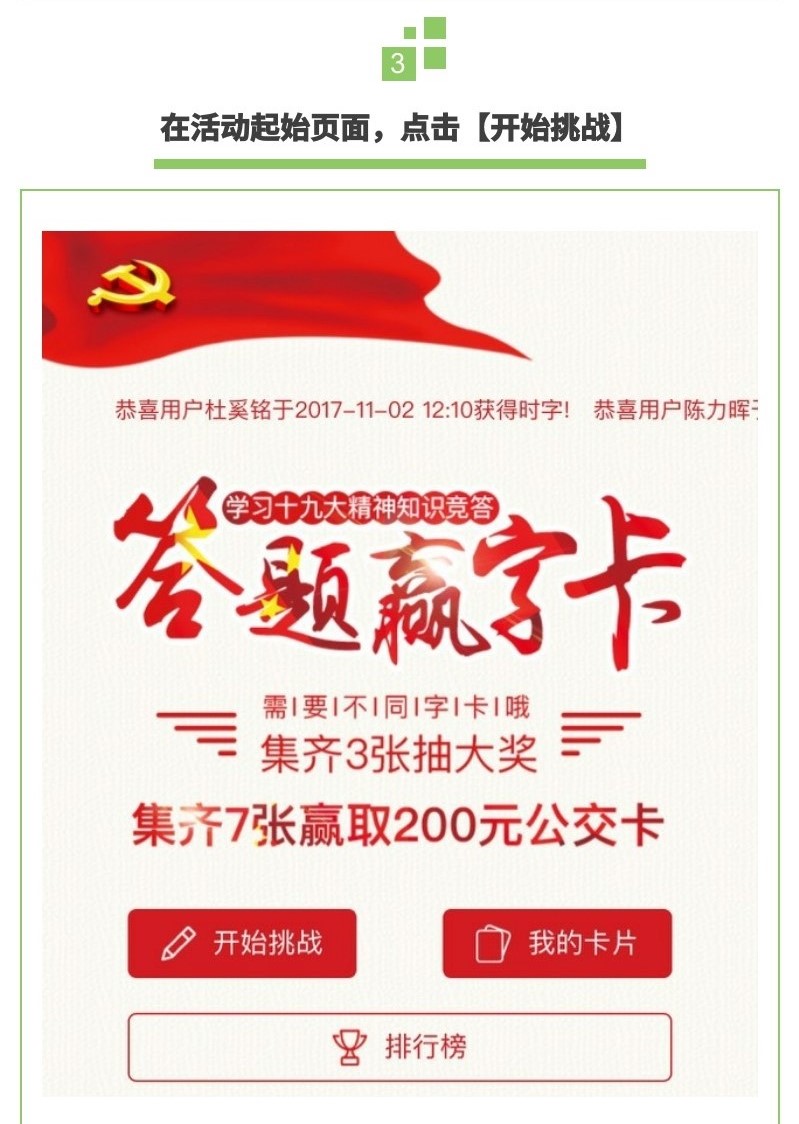 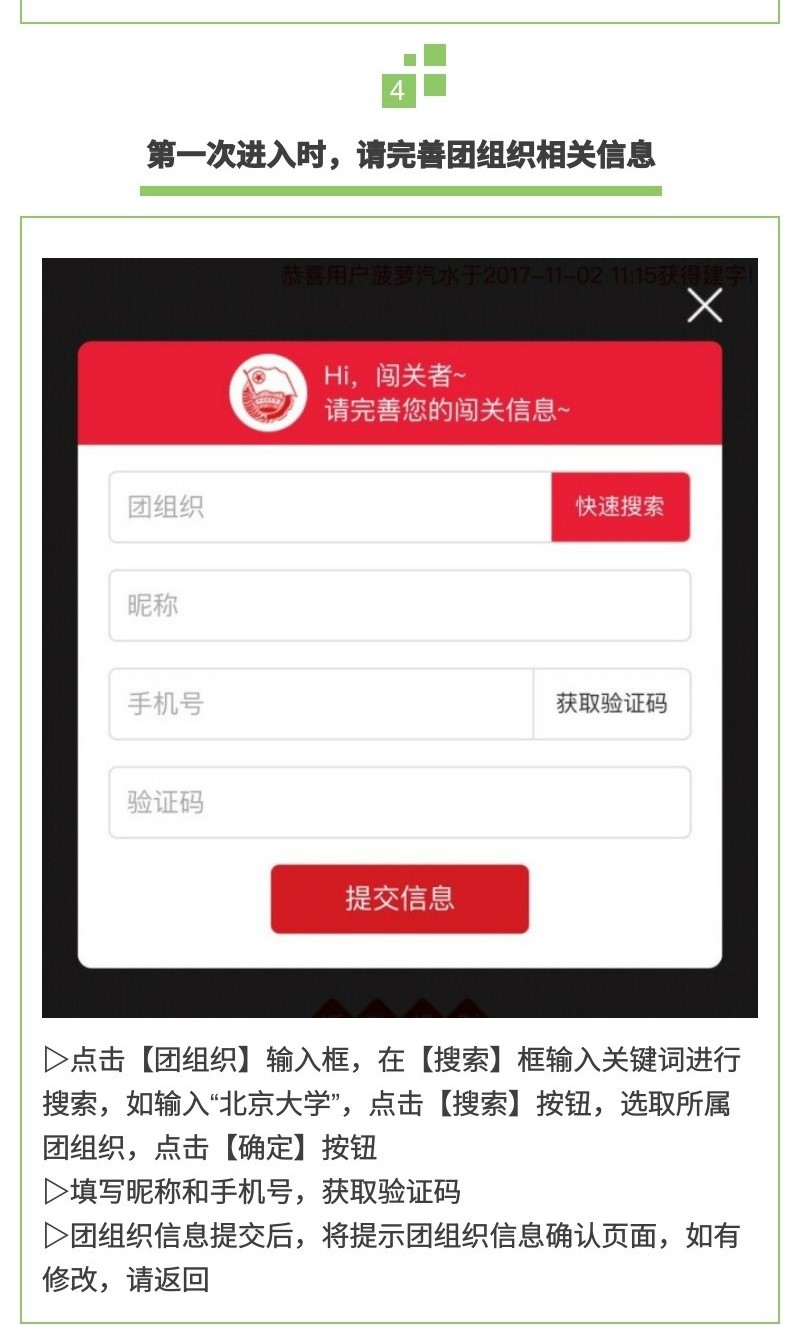 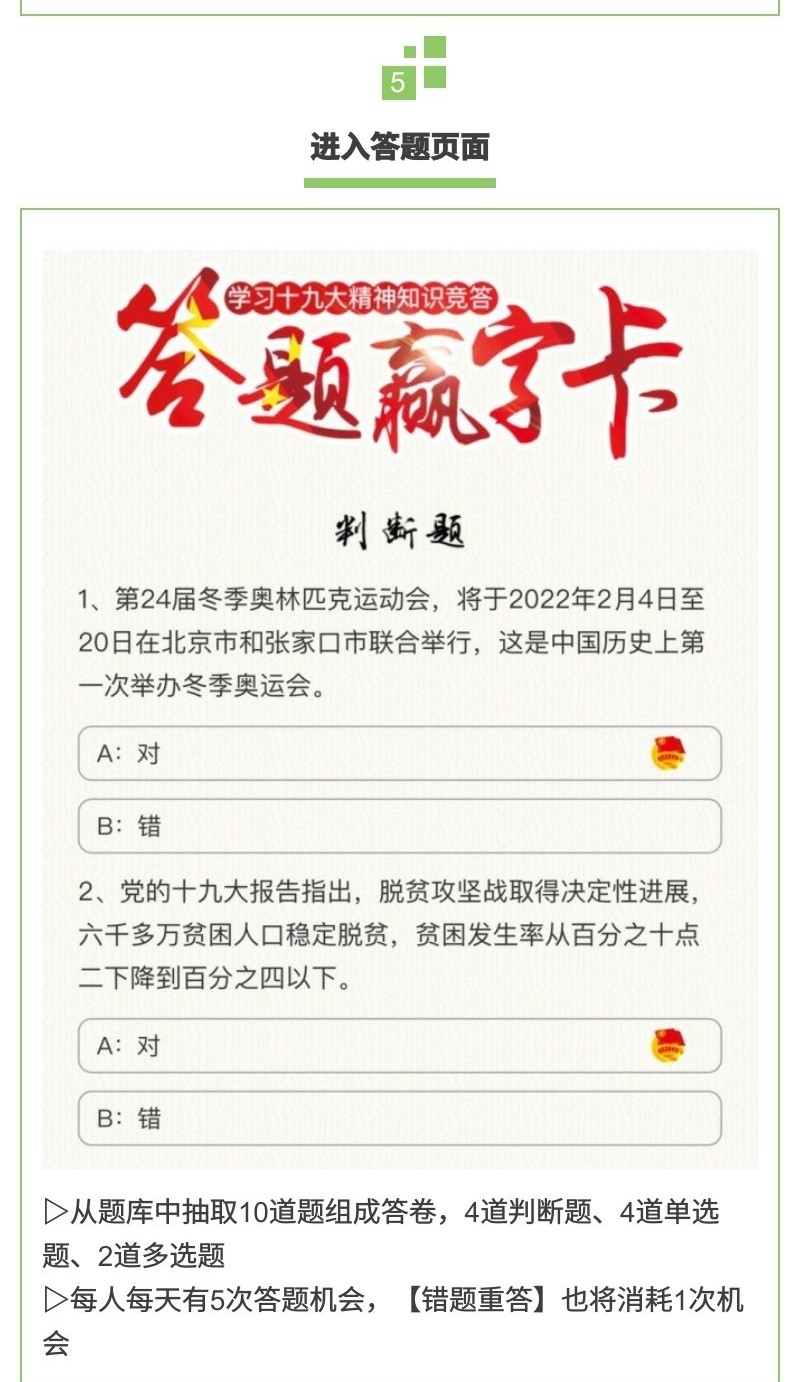 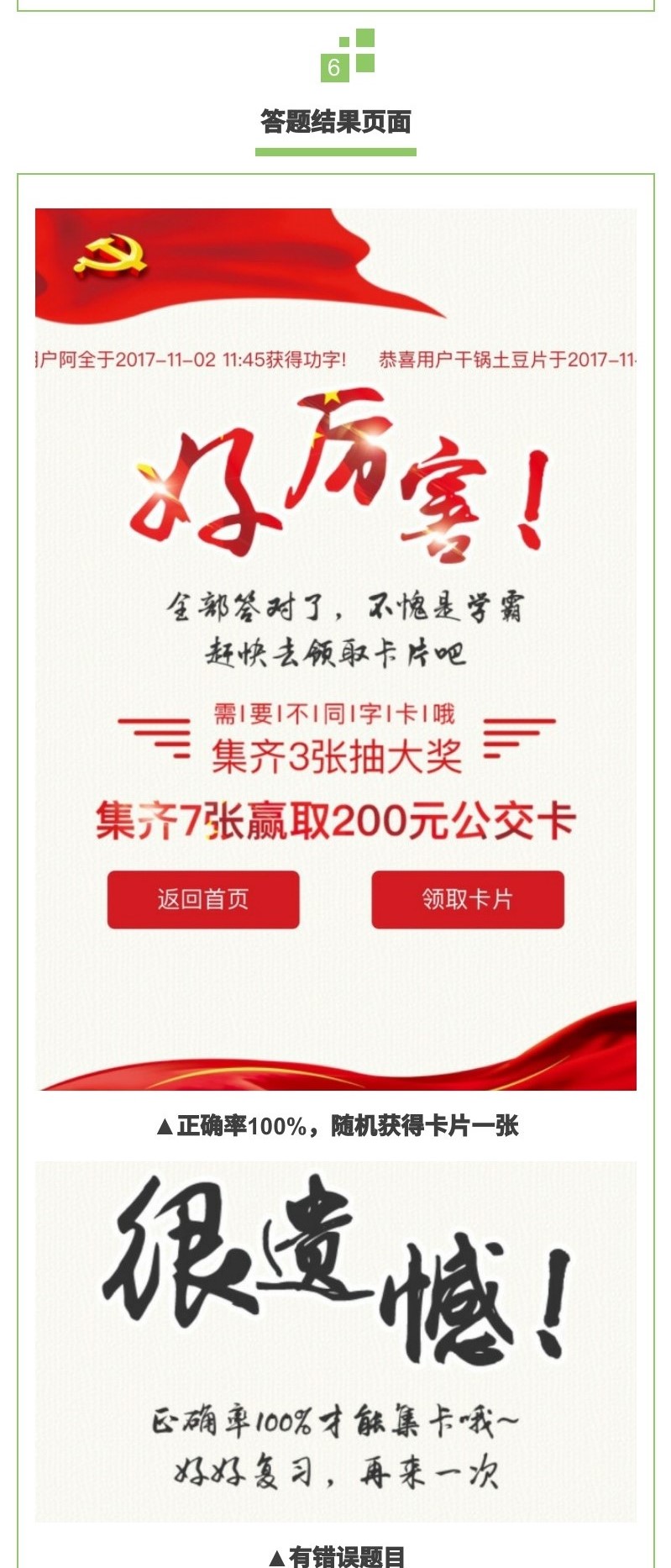 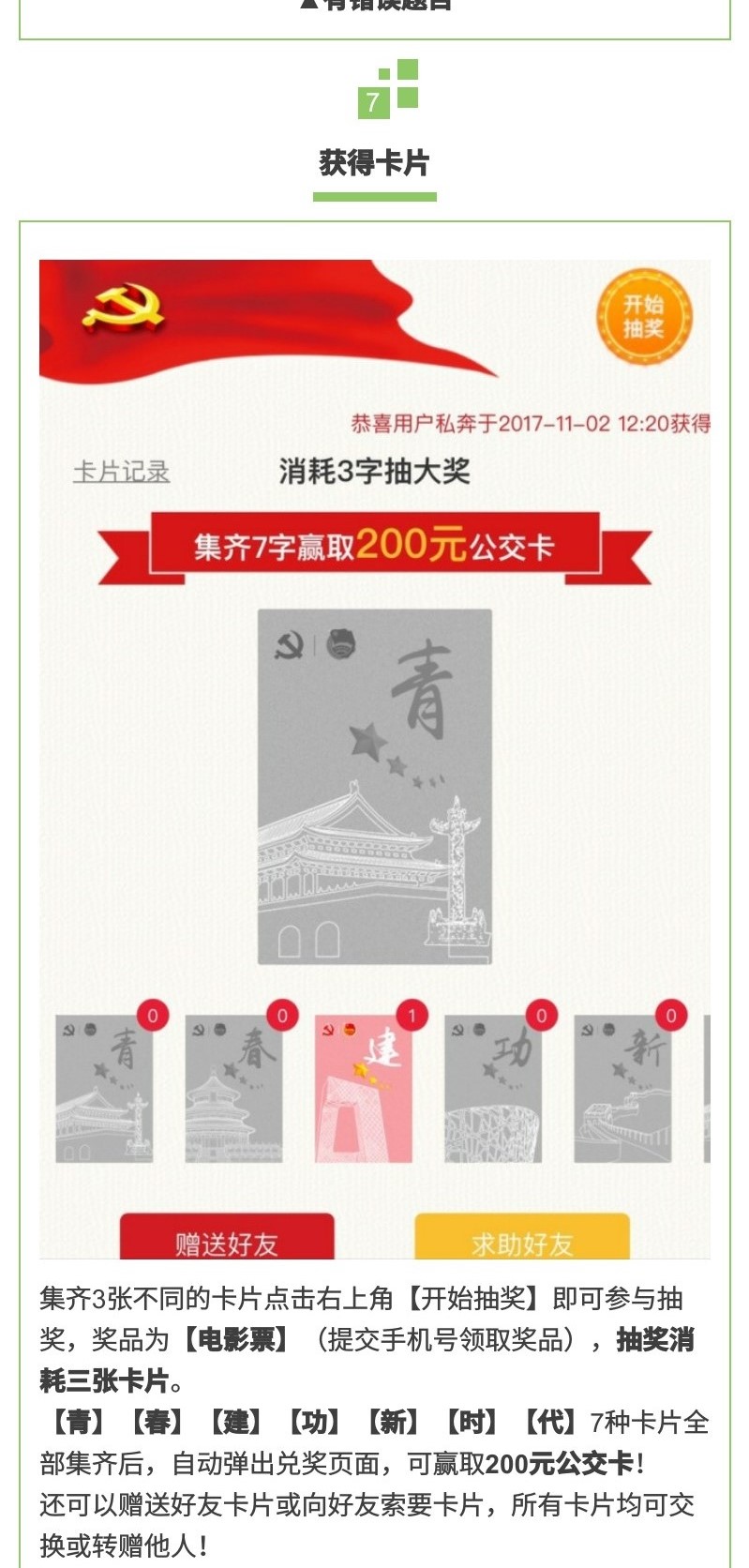 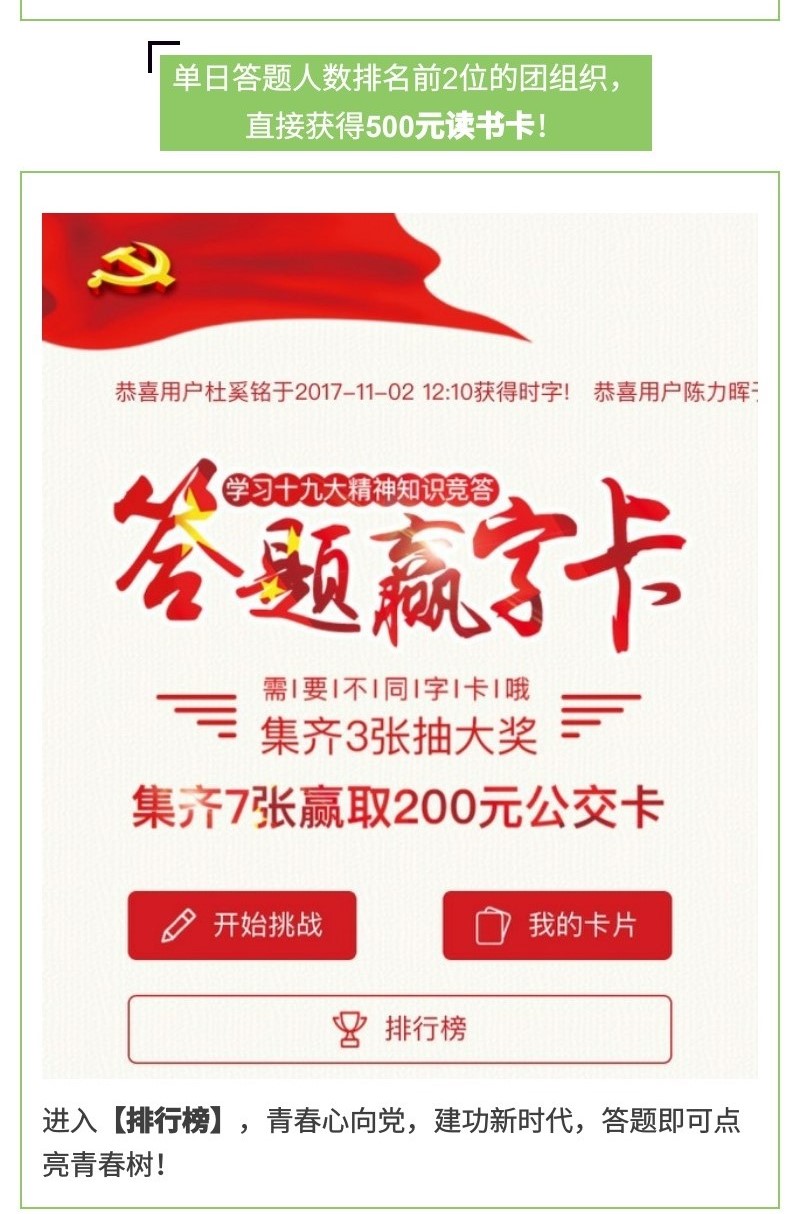 